Izjava ob pričetku preventivne akcije 
40 dni brez alkohola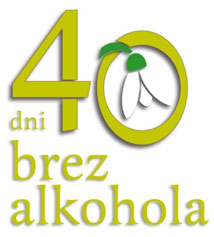 Del akcije 40 dni brez alkohola je že sedmo leto zapored tudi Zavod Vse bo v redu, ki ga je z namenom upravljanja in izvedbe družbeno odgovornih aktivnosti ustanovila Zavarovalnica Triglav. »Organizatorji akcije so rdečo nit letošnjih aktivnosti osnovali okoli slogana 'Vsak nasmeh šteje'. Prav iskreni in trezni nasmehi so tisto, kar skozi preventivne aktivnosti, vsakoletni izbor Mladi upi ter odpravo posledic nesreč v Sloveniji in v tujini, spodbujamo v okviru delovanja našega zavoda. Zato tudi letos pristopamo k akciji, ki k zdravemu in treznemu življenjskemu slogu nagovarja celotno širšo javnost,« je ob začetku tokratne izvedbe akcije povedala Tjaša Kolenc Filipčič, direktorica Zavoda Vse bo v redu. Zavod Vse bo v redu in Zavarovalnica Triglav kot njegova ustanoviteljica si za promocijo zdravega in s tem treznega življenjskega sloga prizadevata s širokim naborom aktivnosti za najširšo javnost. Tako že vrsto let od pridružitve akciji 40 dni brez alkohola slednjo predstavljata zbranim navijačem ob smučarskih skokih v Planici, ki jih pozivata k zmernosti oziroma odrekanju alkoholu ter jim omogočata prostovoljno uporabo alkotestov. Na ta način športnim navdušencem, še posebej najmlajšim med njimi, zagotavljata bolj zdravo, sproščeno in polno doživetje edinstvenega športnega spektakla. Poleg tega Zavarovalnica Triglav otrokom z vse Slovenije omogoča tudi udeležbo na različnih športnih prireditvah in ozaveščenost o pomenu zdravega, aktivnega in s tem treznega življenjskega sloga širi skozi aktivnosti projekta Triglav tek.Eno ključnih dejavnosti zavoda Vse bo v redu predstavlja tudi izbor Mladi upi, s katerim mladim posameznikom omogočajo potegovanje za finančna sredstva in podporo pri razvoju njihovih umetniških, znanstvenih ali športnih talentov. Na ta način jih spodbujajo k polnem doživljanju življenja, v katerem s kreativnostjo, predanostjo in vztrajnostjo trezno, preudarno in z dobro voljo naslavljajo izzive pred seboj.Med ključne stebre svojega delovanja zavod uvršča tudi ozaveščanje voznikov o odgovornem ravnanju v cestnem prometu. Zato letos znova spodbujajo razmislek o zmernem in odgovornem uživanju alkohola ter širjo sporočila o posledicah, ki jih pitje alkohola lahko prinese, še posebej, če se zanj odločijo vozniki. Na ta način si v Zavodu Vse bo v redu želijo prispevati k pozitivnim spremembam tako v prometu kot tudi širše v družbi.////Samo izjavaSnovalci akcije 40 dni brez alkohola so rdečo nit letošnjih aktivnosti osnovali okoli slogana 'Vsak nasmeh šteje'. Prav iskreni in trezni nasmehi so tisto, kar skozi preventivne aktivnosti, vsakoletni izbor Mladi upi ter odpravo posledic nesreč v Sloveniji in v tujini, spodbujamo v okviru delovanja našega zavoda. Zato tudi letos pristopamo k akciji, ki k zdravemu in treznemu življenjskemu slogu nagovarja celotno širšo javnost.Tjaša Kolenc Filipčič, direktorica Zavoda Vse bo v redu